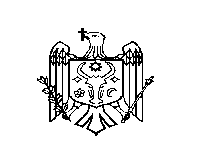 DECIZIE nr. 4/16din 19 septembrie 2019Cu privire la abrogarea deciziei Consiliului raional Ștefan Vodă nr. 1/16 din 21.03.2019 ,,Cu privire la inițierea procedurii de delimitare și înregistrare a unui teren, proprietate publică a raionului Ștefan Vodă” Aferent scrisorii de notificare a Oficiului teritorial Căușeni al Cancelariei de Stat                                     nr. 1304/OT3-327 din 26.04.2019; În baza art. 43 alin. (2) şi art. 46 a Legii privind administraţia publică locală nr. 436-XVI                          din 28 decembrie 2006, Consiliul raional Ştefan Vodă DECIDE:1. Se abrogă decizia Consiliului raional Ștefan Vodă nr. 1/16 din 21.03.2019 ,,Cu privire la inițierea procedurii de delimitare și înregistrare a unui teren, proprietate publică a raionului Ștefan Vodă”.2. Controlul executării prezentei deciziei se atribuie dlui Ion Țurcan, secretar al                               Consiliului raional Ştefan Vodă.3. Prezenta decizie se aduce la cunoștință:Oficiului teritorial Căuşeni al Cancelariei de Stat;Serviciului relații funciare și cadastru Ștefan Vodă;Persoanelor nominalizate;Prin publicare pe pagina web a Consiliului raional Ștefan Vodă.Preşedintele şedinţei                                                                                 Vasile Maxim Contrasemnează:Secretarul Consiliului raional                                                                   Ion ŢurcanREPUBLICA MOLDOVACONSILIUL RAIONAL ŞTEFAN VODĂ